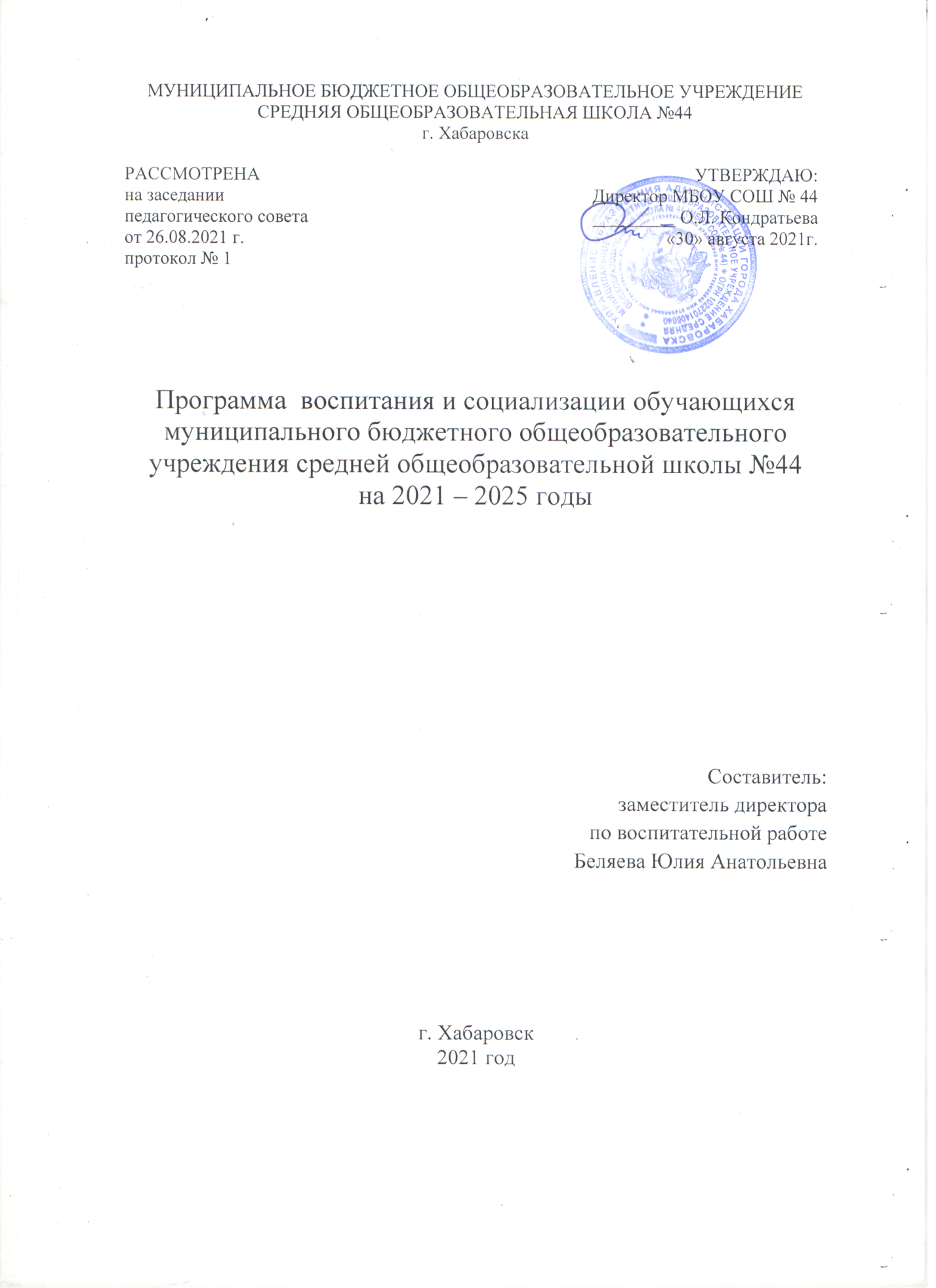 ПАСПОРТ ПРОГРАММЫ1. Общая характеристика обоснования разработки ПрограммыВ целях реализации Стратегии развития воспитания в Российской Федерации на период до 2025 года, утвержденной распоряжением Правительства Российской Федерации 29 мая 2015 г. № 996-р, формирования эффективного воспитательного пространства на территории Хабаровского края в 2019/2020 учебном году стояли следующие задачи:создание комфортной и безопасной образовательной среды; обновление содержания воспитания и внедрение современных технологий;развитие кадрового потенциала по вопросам воспитания; развитие системы оценки качества воспитания; создание условий для эффективной социализации обучающихся. Федеральный государственный образовательный стандарт общего образования (далее - ФГОС), в соответствии с которым в последние годы строится работа педагогов, внес в школьное воспитание некоторые коррективы.Новым для современной школы стал сам факт обязательности организации воспитательного процесса.Стандарт требует от школы организации внеурочной воспитывающей деятельности обучающихся, которая должна обязательно дополняться воспитанием на уроке.ФГОС обязывает по-новому рассматривать результаты воспитания, делая упор на личностное развитие ребенка, а не на приведение его в соответствие с неким общим для всех уровнем воспитанности.Появилось и новое требование к школе – разрабатывать специальную программу воспитания и социализации.В 2019/2020 учебном году Хабаровский край принял участие в апробации Примерной программы воспитания, разработанной Институтом стратегии развития образования Российской академии образования.В сентябре 2020 г. министерством образования и науки края (далее - министерство) утверждено распоряжение министерства "О внедрении программы воспитания и социализации в образовательные организации Хабаровского края на 2020/2021 учебный год".Первоочередными являются мероприятия, направленные на координацию работы региональной системы воспитания по вопросам сопровождения введения в широкую образовательную практику обновленных ФГОС.Комплексная работа по реализации направлений в сфере воспитания, а также расширение спектра профилактический мероприятий для несовершеннолетних положительно отражается на динамике основных показателей:количество правонарушений сократилось вдвое;на 33,3% сократилось количество несовершеннолетних, совершивших правонарушения (2020 г. - 3 чел. – 2 правонарушения; 2021 г. - 1 чел. – 1 правонарушение);обеспечен 100% охват системой дополнительного образования несовершеннолетних, состоящих на профилактическом учете;на 15,4% увеличилось количество мероприятий по проблемам профилактики (2020 г. - 26; 2021 - 30);организована деятельность отряда юных инспекторов движения (ЮИД) с охватом 10 обучающихся начальной школы.В целях сокращения общего количества конфликтных ситуаций, в которые: вовлекаются дети, повышения эффективности ведения профилактической и коррекционной работы, направленной на снижение проявления асоциального поведения обучающихся, сокращения количества правонарушений, совершаемых несовершеннолетними, в том числе повторных, оптимизации взаимодействия с органами и учреждениями системы профилактики безнадзорности и правонарушений несовершеннолетних, в школе организована деятельность службы медиации.Два года в крае реализуется региональный проект "Успех каждого ребенка", основными задачами которого является создание доступных и качественных условий для воспитания гармонично развитой и социально ответственной личности путем увеличения охвата дополнительным образованием до 80 процентов.В школе созданы необходимые условия для развития дополнительного образования.Охват детей дополнительным образованием в школе в 2020 году составил 900 человек или 79,65 % (план - 78,0 %, общероссийский показатель 75 %).Продолжается внедрение системы персонифицированного дополнительного образования. Школа зарегистрирована в Навигаторе дополнительного образования на Портале персонифицированного дополнительного образования Хабаровского края, мы реализуем дополнительные общеобразовательные программы, на портале размещено 8 дополнительных общеобразовательных программ.Определены основные направления работы по патриотическому воспитанию подрастающего поколения: поисковая деятельность и организация работы музейной комнаты, информирование обучающихся о памятных датах военной истории.Выстроена система проведения комплексных спортивно-массовых и патриотических мероприятий: участие в спортивно-оздоровительных соревнованиях "Президентские спортивные игры", в региональном слете Российского движения школьников.По возможности организуется работа в рамках проектов, направленных на духовно-нравственное воспитание обучающихся: "Я - гражданин России", "Живая классика", "Всероссийская школьная летопись" и другие.Созданы условия для просвещения и консультирования родителей по правовым, экономическим, медицинским, психолого-педагогическим и иным вопросам семейного воспитания. Ежегодно принимаем активное участие в городском и  краевом родительском собрании.Приоритетными направлениями являются создание и обеспечение психологической безопасности в образовательной среде, профилактика асоциального поведения несовершеннолетних.В результате деятельности, направленной на создание условий для эффективной социализации детей, в школе сформирована система социального воспитания детей, профилактики нежелательных жизненных ситуаций и поведенческих болезней.Таким образом, ключевая проблема, на решение которой будет направлена настоящая Программа, заключается в создании условий и инновационных механизмов развития системы воспитательной работы, обновлении содержания и методики организации воспитательной деятельности в школе, обеспечении поддержки семейного воспитания, содействии формированию ответственного отношения родителей (законных представителей) к воспитанию детей.Цели и задачи программыЦелью настоящей программы является создание условий и инновационных механизмов развития системы воспитательной работы в МБОУ СОШ № 44.Реализация этой цели предполагает решение следующих приоритетных задач:обновление содержания и методики организации воспитательной деятельности;обеспечение преемственности воспитания на уровнях начального общего, основного общего и среднего общего образования в общеобразовательных организациях;организация взаимодействия и совершенствование работы школы и  организаций дополнительного образования в решении задач воспитания обучающихся, в использовании современных форм активного сотрудничества общеобразовательной организации и семьи;создание эффективно действующей системы сопровождения профессионального самоопределения обучающихся;обеспечение поддержки семейного воспитания, содействие формированию ответственного отношения родителей (законных представителей) к воспитанию детей;социально-психологическое сопровождение воспитательной работы.        Настоящая Программа разработана в соответствии со стратегическими документами: национальными проектами "Образование", государственной программой Российской Федерации "Развитие образования", утвержденной постановлением Правительства Российской Федерации от 26 декабря 2017 г. № 1642; Стратегией развития воспитания в Российской Федерации на период до 2025 года, утвержденной распоряжением Правительства Российской Федерации от 29 мая 2015 г. № 996-р.Прогноз ожидаемых результатов настоящей Программы Ожидаемый результат выразится во:внедрении процедур независимой оценки качества воспитания; развитии эффективной системы дополнительного образования детей; обновлении содержания дополнительного образования детей в соответствии с интересами детей, потребностями семьи и общества;создании условий для воспитания здоровой, счастливой, свободной, ориентированной на труд личности;формировании у детей высокого уровня духовно-нравственного развития, чувства причастности к историко-культурной общности российского народа и судьбе России.умении обучающихся формулировать и объяснять собственную позицию в конкретных ситуациях общественной жизни на основе полученных знаний с позиции норм морали и общечеловеческих ценностей, прав и обязанностей гражданина (функциональная грамотность).Результат реализации настоящей Программы, ее социальная эффективность и результативность представляются, в том числе, следующими значениями:удовлетворенность родителей по вопросам обеспечения комфортной образовательной среды в общеобразовательной организации составит не менее 60 процентов;доля педагогических работников, прошедших курсы повышения квалификации по приоритетным направлениям воспитания и социализации, составит не менее 25 процентов;доля педагогических работников, принявших участие в работе совещаний, семинаров, семинаров-практикумов по приоритетным направлениям воспитания и социализации, составит не менее 25 процентов;доля обучающихся, принимающих участие в работе историко-патриотических объединений, клубов и т.п., составит не менее 3 процентов;доля детей, обучающихся по дополнительным общеобразовательным программам художественной направленности, от общей численности обучающихся организаций дополнительного образования составит не менее 30 процентов;доля детей, обучающихся по дополнительным общеобразовательным программам технической и естественнонаучной направленностям, от общей численности обучающихся организаций дополнительного образования составит не менее 10 процентов;доля обучающихся, принимающих участие в реализации программы по формированию культуры здорового образа жизни, составит не менее 90 процентов;доля обучающихся, вовлеченных в деятельность Хабаровского регионального отделения Общероссийской общественно-государственной детско-юношеской организации "Российское движение школьников", составит не менее 10 процентов.Отрицательным эффектом при реализации настоящей Программы может стать низкая активность участия родителей (законных представителей) в реализации проектов по вопросам воспитания и социализации обучающихся.Механизм реализации настоящей ПрограммыМеханизм реализации настоящей Программы направлен на эффективное планирование хода исполнения основных мероприятий, координацию действий соисполнителей и участников настоящей программы, обеспечение контроля исполнения программных мероприятий, проведение мониторинга реализации настоящей программы (приложение № 1 к настоящей Программе).Ответственные исполнители настоящей Программы:организуют реализацию настоящей Программы, по согласованию с соисполнителями, участниками настоящей Программы, вносят изменения в настоящую Программу и несут ответственность за достижение показателей (индикаторов), а также конечных результатов ее реализации;проводят оценку эффективности реализации настоящей Программы; запрашивают у соисполнителей и участников сведения, необходимые для проведения мониторинга реализации настоящей Программы, оценки эффективности реализации настоящей Программы и подготовки годового отчета о ходе реализации настоящей Программы.Соисполнители настоящей Программы:осуществляют реализацию основных мероприятий, в отношении которых они являются соисполнителем, вносят ответственному исполнителю предложения о необходимости внесения изменений в настоящую Программу;представляют ответственному исполнителю сведения, необходимые для проведения мониторинга о ходе реализации настоящей Программы и подготовки годового отчета о ходе реализации настоящей Программы;представляют ответственному исполнителю информацию, необходимую для проведения оценки эффективности реализации настоящей Программы.Ответственные исполнители размещают на официальном сайте учреждения в информационно-коммуникационной сети "Интернет" информацию о настоящей программе, ходе ее реализации, о значениях показателей (индикаторов) настоящей Программы, степени выполнения основных мероприятий настоящей Программы, результатах мониторинга реализации настоящей Программы.Приложение № 1ПЛАНмероприятий по реализации программы воспитания и социализации обучающихсяв МБОУ СОШ № 44 на 2021 - 2022 год                                                        Составили: заместитель директора по ВР                                     Беляева Ю.А.                                                                            заместитель директора по ВР                                     Санина А.В.Наименование Программа воспитания и социализации обучающихся муниципального бюджетного общеобразовательного учреждения средней общеобразовательной школы №44 на 2021 – 2025 годыОтветственныеисполнителиЗаместители директора по воспитательной работе Беляева Юлия Анатольевна и Санина Алена ВладимировнаСоисполнителипрограммыКлассные руководители 1х – 11х классов, педагоги дополнительного образования, учителя-предметники, социальные партнерыЦель программысоздание условий и инновационных механизмов развития системы воспитательной работы в МБОУ СОШ № 44Задачипрограммыобновление содержания и методики организации воспитательной деятельности в школе;обеспечение преемственности воспитания на уровнях начального общего, основного общего и среднего общего образования;организация взаимодействия и совершенствование работы школы и  организаций дополнительного образования в решении задач воспитания обучающихся, в использовании современных форм активного сотрудничества общеобразовательной организации и семьи;создание эффективно действующей системы сопровождения профессионального самоопределения обучающихся;обеспечение поддержки семейного воспитания, содействие формированию ответственного отношения родителей (законных представителей) к воспитанию детей;социально-психологическое сопровождение воспитательной работыОсновныемероприятияпрограммыдуховное и нравственное воспитание детей на основе российских традиционных ценностей;гражданское воспитание;патриотическое воспитание и формирование российской идентичности;приобщение детей к культурному наследию;обеспечение физической, информационной и психологической безопасности;физическое воспитание и формирование культуры здоровья;труд и профессиональное самоопределение; экологическое воспитание;профилактика безнадзорности и правонарушений;формирование коммуникативной культуры и социальных компетенций у обучающихся;формирование функциональной грамотности;  подготовка кадров по приоритетным направлениям воспитания и социализации;научно-методическое сопровождение  педагогов в реализации системы воспитания;научно-практические просветительские мероприятия;мероприятия по стимулированию творчества педагоговОсновныепоказатели(индикаторы)программыдоля педагогических работников, прошедших курсы повышения квалификации по приоритетным направлениям воспитания и социализации;доля педагогических работников, принявших участие в работе совещаний, семинаров, семинаров-практикумов по приоритетным направлениям воспитания и социализации;доля обучающихся, принимающих участие в работе историко-патриотических объединений, клубов и т.п.;доля детей, обучающихся по дополнительным общеобразовательным программам художественной направленности, от общей численности обучающихся;доля детей, обучающихся по дополнительным общеобразовательным программам технической и естественнонаучной направленностям, от общей численности обучающихся;доля обучающихся, принимающих участие в реализации программы по формированию культуры здорового образа жизни;доля обучающихся, умеющих формулировать и объяснять собственную позицию в конкретных ситуациях общественной жизни на основе полученных знаний с позиции норм морали и общечеловеческих ценностей, прав и обязанностей гражданина (функциональная грамотность);доля обучающихся, вовлеченных в деятельность Хабаровского регионального отделения Общероссийской общественно-государственной детско-юношеской организации "Российское движение школьников";удовлетворенность родителей по вопросам обеспечения комфортной образовательной среды в общеобразовательной организации;доля семей, принимающих участие в организации и проведении мероприятий (конференций, семинаров, круглых столов, фестивалей и конкурсов семейного творчества, культурно-досуговых акциях и пр.);доля обучающихся, принимающих участие в волонтерских объединениях, благотворительных акциях;доля обучающихся, принимающих участие в работе детских общественных объединений и органов ученического самоуправления;процент охвата обучающихся дополнительным образованием;процент охвата отдыхом, оздоровлением и занятостью несовершеннолетних;доля детей, обучающихся по дополнительным общеобразовательным программам физкультурно-спортивной направленности, от общей численности обучающихсядоля обучающихся, входящих в состав отрядов юных инспекторов движения;доля несовершеннолетних, охваченных социально-психологическим тестированием; создание школьного спортивного клубаСрокиреализациипрограммы2021 -2025 годыРесурсноеобеспечениепрограммыдополнительного финансового обеспечения не требуетсяОжидаемыерезультатыудовлетворенность родителей по вопросам обеспечения комфортной образовательной среды в общеобразовательной организации составит не менее 60 процентов;доля педагогических работников, прошедших курсы повышения квалификации по приоритетным направлениям воспитания и социализации, составит не менее 25 процентов;доля педагогических работников, принявших участие в работе совещаний, семинаров, семинаров-практикумов по приоритетным направлениям воспитания и социализации, составит не менее 25 процентов;доля обучающихся, принимающих участие в работе историко-патриотических объединений, клубов и т.п., составит не менее 3 процентов;доля детей, обучающихся по дополнительным общеобразовательным программам художественной направленности, от общей численности обучающихся организаций дополнительного образования составит не менее 30 процентов;доля детей, обучающихся по дополнительным общеобразовательным программам технической и естественнонаучной направленностям, от общей численности обучающихся организаций дополнительного образования составит не менее 10 процентов;доля обучающихся, принимающих участие в реализации программы по формированию культуры здорового образа жизни, составит не менее 90 процентов;доля обучающихся, вовлеченных в деятельность Хабаровского регионального отделения Общероссийской общественно-государственной детско-юношеской организации "Российское движение школьников", составит не менее 10 процентов;доля семей, принимающих участие в организации и проведении мероприятий, составит не менее 10 процентов;доля обучающихся, принимающих участие в волонтерских объединениях, благотворительных акциях, составит не менее 50 процентов;процент охвата обучающихся дополнительным образованием составит не менее 80 процентов;процент охвата отдыхом, оздоровлением и занятостью несовершеннолетних составит не менее 80  процентов;доля обучающихся, входящих в состав отрядов юных инспекторов движения, составит не менее 2 процентов;доля несовершеннолетних, охваченных социально-психологическим тестированием, составит не менее 80 процентовОсновные направления ВРОсновные направления ВРСодержаниеСодержаниеСодержаниеОтветственные Контроль Контроль Контроль СЕНТЯБРЬ МЕСЯЧНИК БЕЗОПАСНОСТИ ДОРОЖНОГО ДВИЖЕНИЯСЕНТЯБРЬ МЕСЯЧНИК БЕЗОПАСНОСТИ ДОРОЖНОГО ДВИЖЕНИЯСЕНТЯБРЬ МЕСЯЧНИК БЕЗОПАСНОСТИ ДОРОЖНОГО ДВИЖЕНИЯСЕНТЯБРЬ МЕСЯЧНИК БЕЗОПАСНОСТИ ДОРОЖНОГО ДВИЖЕНИЯСЕНТЯБРЬ МЕСЯЧНИК БЕЗОПАСНОСТИ ДОРОЖНОГО ДВИЖЕНИЯСЕНТЯБРЬ МЕСЯЧНИК БЕЗОПАСНОСТИ ДОРОЖНОГО ДВИЖЕНИЯСЕНТЯБРЬ МЕСЯЧНИК БЕЗОПАСНОСТИ ДОРОЖНОГО ДВИЖЕНИЯСЕНТЯБРЬ МЕСЯЧНИК БЕЗОПАСНОСТИ ДОРОЖНОГО ДВИЖЕНИЯСЕНТЯБРЬ МЕСЯЧНИК БЕЗОПАСНОСТИ ДОРОЖНОГО ДВИЖЕНИЯЗдоровьесберегающее1. Организация горячего питания.2. День здоровья в рамках Недели Туризма. Туристический слет (25.09).3. Организация дежурства по школе и классу.4.Проведение общегородского субботника.5. Инструктаж по ТБ. 6. Обновление стенда по ПДД1. Организация горячего питания.2. День здоровья в рамках Недели Туризма. Туристический слет (25.09).3. Организация дежурства по школе и классу.4.Проведение общегородского субботника.5. Инструктаж по ТБ. 6. Обновление стенда по ПДД1. Организация горячего питания.2. День здоровья в рамках Недели Туризма. Туристический слет (25.09).3. Организация дежурства по школе и классу.4.Проведение общегородского субботника.5. Инструктаж по ТБ. 6. Обновление стенда по ПДД1. Организация горячего питания.2. День здоровья в рамках Недели Туризма. Туристический слет (25.09).3. Организация дежурства по школе и классу.4.Проведение общегородского субботника.5. Инструктаж по ТБ. 6. Обновление стенда по ПДДОтв. по питаниюУчителя физкультурыЗам. по ВРЗам по АХЧКл. руководителиЗам. по ВРДуховно-нравственное КТД1. Торжественная линейка, посвященная Дню знаний (01.09)2. Операция «Мир увлеченных»: запись в кружки, секции, студии, факультативы.3. Часы общения по ПДД1. Торжественная линейка, посвященная Дню знаний (01.09)2. Операция «Мир увлеченных»: запись в кружки, секции, студии, факультативы.3. Часы общения по ПДД1. Торжественная линейка, посвященная Дню знаний (01.09)2. Операция «Мир увлеченных»: запись в кружки, секции, студии, факультативы.3. Часы общения по ПДД1. Торжественная линейка, посвященная Дню знаний (01.09)2. Операция «Мир увлеченных»: запись в кружки, секции, студии, факультативы.3. Часы общения по ПДДзам. по ВР, лидеры РДШруководители кружков, классные руководителиДуховно-нравственное КТД1-4-е классыЭкскурсия по школе для первоклассников (01.09)«Путешествие в страну дорожной азбуки» для 1- х классов (24.09)Конкурс  рисунка «Мой друг Светофор» (06-17.09)Встреча с инспектором ГИБДД1-4-е классыЭкскурсия по школе для первоклассников (01.09)«Путешествие в страну дорожной азбуки» для 1- х классов (24.09)Конкурс  рисунка «Мой друг Светофор» (06-17.09)Встреча с инспектором ГИБДД1-4-е классыЭкскурсия по школе для первоклассников (01.09)«Путешествие в страну дорожной азбуки» для 1- х классов (24.09)Конкурс  рисунка «Мой друг Светофор» (06-17.09)Встреча с инспектором ГИБДД1-4-е классыЭкскурсия по школе для первоклассников (01.09)«Путешествие в страну дорожной азбуки» для 1- х классов (24.09)Конкурс  рисунка «Мой друг Светофор» (06-17.09)Встреча с инспектором ГИБДДКл. руководители 1-х кл.Кл. руководители 1-4 кл.Инспектор ГИБДДДуховно-нравственное КТД5-8-е классыКонкурс  плаката «Безопасное колесо»Встреча с инспектором ОГИБДД Городской туристический слет.5-8-е классыКонкурс  плаката «Безопасное колесо»Встреча с инспектором ОГИБДД Городской туристический слет.5-8-е классыКонкурс  плаката «Безопасное колесо»Встреча с инспектором ОГИБДД Городской туристический слет.5-8-е классыКонкурс  плаката «Безопасное колесо»Встреча с инспектором ОГИБДД Городской туристический слет.Зам. по ВРИнспектор ОГИБДДСолодовник И.В.Духовно-нравственное КТД9-11-е классыКонкурс презентаций и видеороликов для начальной школы «Дорога без опасности» (на тему безопасности дорожного движения)9-11-е классыКонкурс презентаций и видеороликов для начальной школы «Дорога без опасности» (на тему безопасности дорожного движения)9-11-е классыКонкурс презентаций и видеороликов для начальной школы «Дорога без опасности» (на тему безопасности дорожного движения)9-11-е классыКонкурс презентаций и видеороликов для начальной школы «Дорога без опасности» (на тему безопасности дорожного движения)Кл. руководителиСамоуправление1. Выборы в советы класса. Оформление классных уголков.2. Выборы председателя школьного самоуправления. Формирование Совета старшеклассников.3. Выборы ДОО «Юность». Запись в РДШ4. Общешкольная Конференция обучающихся III ступени Выборы Совета старшеклассников школьного ученического самоуправления.5. Подведение итогов летней трудовой четверти.1. Выборы в советы класса. Оформление классных уголков.2. Выборы председателя школьного самоуправления. Формирование Совета старшеклассников.3. Выборы ДОО «Юность». Запись в РДШ4. Общешкольная Конференция обучающихся III ступени Выборы Совета старшеклассников школьного ученического самоуправления.5. Подведение итогов летней трудовой четверти.1. Выборы в советы класса. Оформление классных уголков.2. Выборы председателя школьного самоуправления. Формирование Совета старшеклассников.3. Выборы ДОО «Юность». Запись в РДШ4. Общешкольная Конференция обучающихся III ступени Выборы Совета старшеклассников школьного ученического самоуправления.5. Подведение итогов летней трудовой четверти.1. Выборы в советы класса. Оформление классных уголков.2. Выборы председателя школьного самоуправления. Формирование Совета старшеклассников.3. Выборы ДОО «Юность». Запись в РДШ4. Общешкольная Конференция обучающихся III ступени Выборы Совета старшеклассников школьного ученического самоуправления.5. Подведение итогов летней трудовой четверти.Кл. руководителиЗам. по ВР, Самоуправление,Лидеры РДШДОО «Юность»Зам. по ВРГражданско-патриотическое1. Единый классный час, посвященный Дню знаний. (01.09).2. Участие в митингах, посвященных Дню окончания 2-ой мировой войны (3.09) (Старт смотра патриотической работы «Дорогами воинской славы»)3. Вахта памяти у Бронекатера-312.4. Итоги акции «Помоги собраться в школу».5. Планирование работы музейной комнаты школы.1. Единый классный час, посвященный Дню знаний. (01.09).2. Участие в митингах, посвященных Дню окончания 2-ой мировой войны (3.09) (Старт смотра патриотической работы «Дорогами воинской славы»)3. Вахта памяти у Бронекатера-312.4. Итоги акции «Помоги собраться в школу».5. Планирование работы музейной комнаты школы.1. Единый классный час, посвященный Дню знаний. (01.09).2. Участие в митингах, посвященных Дню окончания 2-ой мировой войны (3.09) (Старт смотра патриотической работы «Дорогами воинской славы»)3. Вахта памяти у Бронекатера-312.4. Итоги акции «Помоги собраться в школу».5. Планирование работы музейной комнаты школы.1. Единый классный час, посвященный Дню знаний. (01.09).2. Участие в митингах, посвященных Дню окончания 2-ой мировой войны (3.09) (Старт смотра патриотической работы «Дорогами воинской славы»)3. Вахта памяти у Бронекатера-312.4. Итоги акции «Помоги собраться в школу».5. Планирование работы музейной комнаты школы.Кл. руководителиКл. руководители 11х кл.9А, 9Б классыСоц. педагогЗав. музейной комнатыСоциальноеПрофилактика безнадзорности и правонарушений, социально-опасных явлений1. Организация бесплатного горячего питания детям из малообеспеченных семей.2. Планирование работы с родителями.3. Диагностика семей первоклассников и семей вновь прибывших   учащихся.4. Анализ работы по предупреждению правонарушений и преступлений школьников за 2020-21 учебный год и летний период.5. Формирование банка данных по учащимся группы «риска»,    обследование жилищно-бытовых условий. Постановка на ВШУ  учащихся из семей, находящихся в социально опасном положении.6. Общешкольное родительское собрание (24.09).7. Утверждение состава совета профилактики, плана работы на год. 8. Создание общешкольного родительского комитета и управляющего совета. 1. Организация бесплатного горячего питания детям из малообеспеченных семей.2. Планирование работы с родителями.3. Диагностика семей первоклассников и семей вновь прибывших   учащихся.4. Анализ работы по предупреждению правонарушений и преступлений школьников за 2020-21 учебный год и летний период.5. Формирование банка данных по учащимся группы «риска»,    обследование жилищно-бытовых условий. Постановка на ВШУ  учащихся из семей, находящихся в социально опасном положении.6. Общешкольное родительское собрание (24.09).7. Утверждение состава совета профилактики, плана работы на год. 8. Создание общешкольного родительского комитета и управляющего совета. 1. Организация бесплатного горячего питания детям из малообеспеченных семей.2. Планирование работы с родителями.3. Диагностика семей первоклассников и семей вновь прибывших   учащихся.4. Анализ работы по предупреждению правонарушений и преступлений школьников за 2020-21 учебный год и летний период.5. Формирование банка данных по учащимся группы «риска»,    обследование жилищно-бытовых условий. Постановка на ВШУ  учащихся из семей, находящихся в социально опасном положении.6. Общешкольное родительское собрание (24.09).7. Утверждение состава совета профилактики, плана работы на год. 8. Создание общешкольного родительского комитета и управляющего совета. 1. Организация бесплатного горячего питания детям из малообеспеченных семей.2. Планирование работы с родителями.3. Диагностика семей первоклассников и семей вновь прибывших   учащихся.4. Анализ работы по предупреждению правонарушений и преступлений школьников за 2020-21 учебный год и летний период.5. Формирование банка данных по учащимся группы «риска»,    обследование жилищно-бытовых условий. Постановка на ВШУ  учащихся из семей, находящихся в социально опасном положении.6. Общешкольное родительское собрание (24.09).7. Утверждение состава совета профилактики, плана работы на год. 8. Создание общешкольного родительского комитета и управляющего совета. Отв. по питаниюЗам. по ВРСоц. педагогСоц. педагог, кл. руководителиЗам. по ВРСоц. педагогДиректорЗам. по ВРАдминистрация Методическая деятельность, административный контроль1. Проведение августовского педсовета.2. Публичный отчет.3. Составление  и  утверждение планов воспитательной работы на 2020-2021 уч. год.4. Планирование совместной работы с ИДН.5. Утверждение графика посещения классных часов.6. Операция «Подросток».7 Заседания отделения классных руководителей «Организация воспитательной работы в школе на 2021/2022 учебный год». (06.09)8. Составление графика дежурства по школе и столовой.9. Совещание при директоре «Организация питания и дежурства по школе».1. Проведение августовского педсовета.2. Публичный отчет.3. Составление  и  утверждение планов воспитательной работы на 2020-2021 уч. год.4. Планирование совместной работы с ИДН.5. Утверждение графика посещения классных часов.6. Операция «Подросток».7 Заседания отделения классных руководителей «Организация воспитательной работы в школе на 2021/2022 учебный год». (06.09)8. Составление графика дежурства по школе и столовой.9. Совещание при директоре «Организация питания и дежурства по школе».1. Проведение августовского педсовета.2. Публичный отчет.3. Составление  и  утверждение планов воспитательной работы на 2020-2021 уч. год.4. Планирование совместной работы с ИДН.5. Утверждение графика посещения классных часов.6. Операция «Подросток».7 Заседания отделения классных руководителей «Организация воспитательной работы в школе на 2021/2022 учебный год». (06.09)8. Составление графика дежурства по школе и столовой.9. Совещание при директоре «Организация питания и дежурства по школе».1. Проведение августовского педсовета.2. Публичный отчет.3. Составление  и  утверждение планов воспитательной работы на 2020-2021 уч. год.4. Планирование совместной работы с ИДН.5. Утверждение графика посещения классных часов.6. Операция «Подросток».7 Заседания отделения классных руководителей «Организация воспитательной работы в школе на 2021/2022 учебный год». (06.09)8. Составление графика дежурства по школе и столовой.9. Совещание при директоре «Организация питания и дежурства по школе».Администрация Зам. по ВРАдминистрация Отв. по питаниюОКТЯБРЬМЕСЯЧНИК  ПО  ПРОФИЛАКТИКЕ  НАРКОМАНИИ,  АЛКОГОЛИЗМА  И  ПОВЕДЕНЧЕСКИХ  ЗАБОЛЕВАНИЙ.ХАБАРОВСКОМУ КРАЮ – 83 ГОДА ОКТЯБРЬМЕСЯЧНИК  ПО  ПРОФИЛАКТИКЕ  НАРКОМАНИИ,  АЛКОГОЛИЗМА  И  ПОВЕДЕНЧЕСКИХ  ЗАБОЛЕВАНИЙ.ХАБАРОВСКОМУ КРАЮ – 83 ГОДА ОКТЯБРЬМЕСЯЧНИК  ПО  ПРОФИЛАКТИКЕ  НАРКОМАНИИ,  АЛКОГОЛИЗМА  И  ПОВЕДЕНЧЕСКИХ  ЗАБОЛЕВАНИЙ.ХАБАРОВСКОМУ КРАЮ – 83 ГОДА ОКТЯБРЬМЕСЯЧНИК  ПО  ПРОФИЛАКТИКЕ  НАРКОМАНИИ,  АЛКОГОЛИЗМА  И  ПОВЕДЕНЧЕСКИХ  ЗАБОЛЕВАНИЙ.ХАБАРОВСКОМУ КРАЮ – 83 ГОДА ОКТЯБРЬМЕСЯЧНИК  ПО  ПРОФИЛАКТИКЕ  НАРКОМАНИИ,  АЛКОГОЛИЗМА  И  ПОВЕДЕНЧЕСКИХ  ЗАБОЛЕВАНИЙ.ХАБАРОВСКОМУ КРАЮ – 83 ГОДА ОКТЯБРЬМЕСЯЧНИК  ПО  ПРОФИЛАКТИКЕ  НАРКОМАНИИ,  АЛКОГОЛИЗМА  И  ПОВЕДЕНЧЕСКИХ  ЗАБОЛЕВАНИЙ.ХАБАРОВСКОМУ КРАЮ – 83 ГОДА ОКТЯБРЬМЕСЯЧНИК  ПО  ПРОФИЛАКТИКЕ  НАРКОМАНИИ,  АЛКОГОЛИЗМА  И  ПОВЕДЕНЧЕСКИХ  ЗАБОЛЕВАНИЙ.ХАБАРОВСКОМУ КРАЮ – 83 ГОДА ОКТЯБРЬМЕСЯЧНИК  ПО  ПРОФИЛАКТИКЕ  НАРКОМАНИИ,  АЛКОГОЛИЗМА  И  ПОВЕДЕНЧЕСКИХ  ЗАБОЛЕВАНИЙ.ХАБАРОВСКОМУ КРАЮ – 83 ГОДА Здоровьесберегающее1. Генеральная уборка школы.2. Очистка клумб.3. Конкурс рисунков «Здоровые  дети  в  здоровой семье». (3-4 классы).4. Утепление школы.5. Ведение мониторинга охвата горячим питанием.6. Фестиваль ГТО.1. Генеральная уборка школы.2. Очистка клумб.3. Конкурс рисунков «Здоровые  дети  в  здоровой семье». (3-4 классы).4. Утепление школы.5. Ведение мониторинга охвата горячим питанием.6. Фестиваль ГТО.1. Генеральная уборка школы.2. Очистка клумб.3. Конкурс рисунков «Здоровые  дети  в  здоровой семье». (3-4 классы).4. Утепление школы.5. Ведение мониторинга охвата горячим питанием.6. Фестиваль ГТО.1. Генеральная уборка школы.2. Очистка клумб.3. Конкурс рисунков «Здоровые  дети  в  здоровой семье». (3-4 классы).4. Утепление школы.5. Ведение мониторинга охвата горячим питанием.6. Фестиваль ГТО.Зам. по ВРЗам. по АХЧЗам. по ВРЗам по АХЧОтв. по питаниюДуховно-нравственное КТД1. Концерт, посвященный Дню учителя (05.10).2. Месячник  по  профилактике наркомании,  алкоголизма  и  поведенческих  заболеваний. Встречи с работниками медицинского университета.3. Час общения, посвященный Дню рождения Краснофлотского района (3 октября – 76 лет)» (02.10)1. Концерт, посвященный Дню учителя (05.10).2. Месячник  по  профилактике наркомании,  алкоголизма  и  поведенческих  заболеваний. Встречи с работниками медицинского университета.3. Час общения, посвященный Дню рождения Краснофлотского района (3 октября – 76 лет)» (02.10)1. Концерт, посвященный Дню учителя (05.10).2. Месячник  по  профилактике наркомании,  алкоголизма  и  поведенческих  заболеваний. Встречи с работниками медицинского университета.3. Час общения, посвященный Дню рождения Краснофлотского района (3 октября – 76 лет)» (02.10)1. Концерт, посвященный Дню учителя (05.10).2. Месячник  по  профилактике наркомании,  алкоголизма  и  поведенческих  заболеваний. Встречи с работниками медицинского университета.3. Час общения, посвященный Дню рождения Краснофлотского района (3 октября – 76 лет)» (02.10)Зам по ВР, 11 кл.Совет старшеклассниковкл. руководителиЗам. по ВР,  кл. руководителиДуховно-нравственное КТД1-4-е классыПосвящение в первоклассники (15.10).Спортивная эстафета «Веселые старты» для 2х классов (29.10).Тематический классный час «Здоровое питание».1-4-е классыПосвящение в первоклассники (15.10).Спортивная эстафета «Веселые старты» для 2х классов (29.10).Тематический классный час «Здоровое питание».1-4-е классыПосвящение в первоклассники (15.10).Спортивная эстафета «Веселые старты» для 2х классов (29.10).Тематический классный час «Здоровое питание».1-4-е классыПосвящение в первоклассники (15.10).Спортивная эстафета «Веселые старты» для 2х классов (29.10).Тематический классный час «Здоровое питание».Зам по ВР, ДОО «Юность»Учителя физ-рыУчителя нач. школыДуховно-нравственное КТД5-8-е классыТематический классный час «В здоровье – сила» (6-8 кл.).Тематический классный час «Здоровое питание» (5 кл.).Посвящение в пятиклассники (16.10).5-8-е классыТематический классный час «В здоровье – сила» (6-8 кл.).Тематический классный час «Здоровое питание» (5 кл.).Посвящение в пятиклассники (16.10).5-8-е классыТематический классный час «В здоровье – сила» (6-8 кл.).Тематический классный час «Здоровое питание» (5 кл.).Посвящение в пятиклассники (16.10).5-8-е классыТематический классный час «В здоровье – сила» (6-8 кл.).Тематический классный час «Здоровое питание» (5 кл.).Посвящение в пятиклассники (16.10).кл. руководители.Зам. по ВРДуховно-нравственное КТД9-11-е классы Конкурс социальной рекламы «Быть здоровым модно!» для 9х кл.(01-15.10)Конкурс видеороликов  «Быть здоровым модно!» для 10-11х кл. (01-15.10)9-11-е классы Конкурс социальной рекламы «Быть здоровым модно!» для 9х кл.(01-15.10)Конкурс видеороликов  «Быть здоровым модно!» для 10-11х кл. (01-15.10)9-11-е классы Конкурс социальной рекламы «Быть здоровым модно!» для 9х кл.(01-15.10)Конкурс видеороликов  «Быть здоровым модно!» для 10-11х кл. (01-15.10)9-11-е классы Конкурс социальной рекламы «Быть здоровым модно!» для 9х кл.(01-15.10)Конкурс видеороликов  «Быть здоровым модно!» для 10-11х кл. (01-15.10)Зам. по ВР, кл. руководители.Самоуправление1. Старостат. Совет старшеклассников.2. Всероссийская акция «День учителя» в формате «День единых действий РДШ» (05.10)3. День рождения РДШ в формате «День единых действий» (29.10)1. Старостат. Совет старшеклассников.2. Всероссийская акция «День учителя» в формате «День единых действий РДШ» (05.10)3. День рождения РДШ в формате «День единых действий» (29.10)1. Старостат. Совет старшеклассников.2. Всероссийская акция «День учителя» в формате «День единых действий РДШ» (05.10)3. День рождения РДШ в формате «День единых действий» (29.10)1. Старостат. Совет старшеклассников.2. Всероссийская акция «День учителя» в формате «День единых действий РДШ» (05.10)3. День рождения РДШ в формате «День единых действий» (29.10)Зам. по ВРКл. руководители, ДОО «Юность»СамоуправлениеГражданско-патриотическое1. Час общения, посвященный «Дню памяти жертв политических репрессий» (30.10).2. Классный час, посвященный 83-летию Хабаровского края  (22.10).3. Международный день пожилого человека. Поздравление ветеранов пед. труда. (01.10)1. Час общения, посвященный «Дню памяти жертв политических репрессий» (30.10).2. Классный час, посвященный 83-летию Хабаровского края  (22.10).3. Международный день пожилого человека. Поздравление ветеранов пед. труда. (01.10)1. Час общения, посвященный «Дню памяти жертв политических репрессий» (30.10).2. Классный час, посвященный 83-летию Хабаровского края  (22.10).3. Международный день пожилого человека. Поздравление ветеранов пед. труда. (01.10)1. Час общения, посвященный «Дню памяти жертв политических репрессий» (30.10).2. Классный час, посвященный 83-летию Хабаровского края  (22.10).3. Международный день пожилого человека. Поздравление ветеранов пед. труда. (01.10)Кл. руководителиУчителя историиОтряды милосердияСоциальноеПрофилактика безнадзорности и правонарушений, социально-опасных явлений1. Корректировка социального паспорта школы.2. Занятость детей «группы риска» в кружках, студиях, секциях.3. Заседание совета профилактики.4. Городское родительское собрание.5. Участие в городской родительской конференции.1. Корректировка социального паспорта школы.2. Занятость детей «группы риска» в кружках, студиях, секциях.3. Заседание совета профилактики.4. Городское родительское собрание.5. Участие в городской родительской конференции.1. Корректировка социального паспорта школы.2. Занятость детей «группы риска» в кружках, студиях, секциях.3. Заседание совета профилактики.4. Городское родительское собрание.5. Участие в городской родительской конференции.1. Корректировка социального паспорта школы.2. Занятость детей «группы риска» в кружках, студиях, секциях.3. Заседание совета профилактики.4. Городское родительское собрание.5. Участие в городской родительской конференции.Соц. педагогЗам. по ВРСоц. педагогМетодическая деятельность; административный контроль1. Адаптация учащихся 5-х классов. 2. Проверка классных уголков (04-09.10)3. Совещание при директоре «Организация кружковой и секционной работы». 4. Анализ занятости учащихся в кружках, секциях. 5. Посещение классных часов в 1-х, 5-х классах6. Выявление уровня воспитанности 5-х классов в рамках классно-обобщающего контроля. 7. Составление планов мероприятий на осенние каникулы.8. Участие в научно-практической конференции «Слагаемые успеха» и в конкурсе воспитательных систем.1. Адаптация учащихся 5-х классов. 2. Проверка классных уголков (04-09.10)3. Совещание при директоре «Организация кружковой и секционной работы». 4. Анализ занятости учащихся в кружках, секциях. 5. Посещение классных часов в 1-х, 5-х классах6. Выявление уровня воспитанности 5-х классов в рамках классно-обобщающего контроля. 7. Составление планов мероприятий на осенние каникулы.8. Участие в научно-практической конференции «Слагаемые успеха» и в конкурсе воспитательных систем.1. Адаптация учащихся 5-х классов. 2. Проверка классных уголков (04-09.10)3. Совещание при директоре «Организация кружковой и секционной работы». 4. Анализ занятости учащихся в кружках, секциях. 5. Посещение классных часов в 1-х, 5-х классах6. Выявление уровня воспитанности 5-х классов в рамках классно-обобщающего контроля. 7. Составление планов мероприятий на осенние каникулы.8. Участие в научно-практической конференции «Слагаемые успеха» и в конкурсе воспитательных систем.1. Адаптация учащихся 5-х классов. 2. Проверка классных уголков (04-09.10)3. Совещание при директоре «Организация кружковой и секционной работы». 4. Анализ занятости учащихся в кружках, секциях. 5. Посещение классных часов в 1-х, 5-х классах6. Выявление уровня воспитанности 5-х классов в рамках классно-обобщающего контроля. 7. Составление планов мероприятий на осенние каникулы.8. Участие в научно-практической конференции «Слагаемые успеха» и в конкурсе воспитательных систем.Зам. по ВРЗам. по ВРАдминистрацияЗам. по ВРЗам. по ВРЗам. по ВРЗам. по ВР, кл. руководителиКл. руководителиНОЯБРЬ                   ПРАЗДНИК «ШКОЛА МОЯ, ТВОЯ, НАША!», ПОСВЯЩЕННЫЙ ГОДУ НАУКИ И ТЕХНОЛОГИЙНОЯБРЬ                   ПРАЗДНИК «ШКОЛА МОЯ, ТВОЯ, НАША!», ПОСВЯЩЕННЫЙ ГОДУ НАУКИ И ТЕХНОЛОГИЙНОЯБРЬ                   ПРАЗДНИК «ШКОЛА МОЯ, ТВОЯ, НАША!», ПОСВЯЩЕННЫЙ ГОДУ НАУКИ И ТЕХНОЛОГИЙНОЯБРЬ                   ПРАЗДНИК «ШКОЛА МОЯ, ТВОЯ, НАША!», ПОСВЯЩЕННЫЙ ГОДУ НАУКИ И ТЕХНОЛОГИЙНОЯБРЬ                   ПРАЗДНИК «ШКОЛА МОЯ, ТВОЯ, НАША!», ПОСВЯЩЕННЫЙ ГОДУ НАУКИ И ТЕХНОЛОГИЙНОЯБРЬ                   ПРАЗДНИК «ШКОЛА МОЯ, ТВОЯ, НАША!», ПОСВЯЩЕННЫЙ ГОДУ НАУКИ И ТЕХНОЛОГИЙНОЯБРЬ                   ПРАЗДНИК «ШКОЛА МОЯ, ТВОЯ, НАША!», ПОСВЯЩЕННЫЙ ГОДУ НАУКИ И ТЕХНОЛОГИЙНОЯБРЬ                   ПРАЗДНИК «ШКОЛА МОЯ, ТВОЯ, НАША!», ПОСВЯЩЕННЫЙ ГОДУ НАУКИ И ТЕХНОЛОГИЙЗдоровьесберегающее1. Организация утепления школы.2. Радиолинейка, посвященная Международному дню отказа от курения (15.11).3. Инструктаж по ТБ «Правила поведения при гололеде».4. Формирование  команд для участия в окружном конкурсе «Патриот»1. Организация утепления школы.2. Радиолинейка, посвященная Международному дню отказа от курения (15.11).3. Инструктаж по ТБ «Правила поведения при гололеде».4. Формирование  команд для участия в окружном конкурсе «Патриот»1. Организация утепления школы.2. Радиолинейка, посвященная Международному дню отказа от курения (15.11).3. Инструктаж по ТБ «Правила поведения при гололеде».4. Формирование  команд для участия в окружном конкурсе «Патриот»1. Организация утепления школы.2. Радиолинейка, посвященная Международному дню отказа от курения (15.11).3. Инструктаж по ТБ «Правила поведения при гололеде».4. Формирование  команд для участия в окружном конкурсе «Патриот»Зам. по АХЧКл. руководителиЛидеры РДШКл. руководителиУчителя физ-рыДуховно-нравственное КТДОбщешкольный праздник «Школа моя, твоя, наша»  1. Выходы в театры города в Неделю театра.2.Всероссийский день Самбо (16 ноября). 3. Мастерская Деда Мороза: изготовление  объемных новогодних игрушек.4.Участие в конкурсе  детей-инвалидов «Мир за моим окном»Общешкольный праздник «Школа моя, твоя, наша»  1. Выходы в театры города в Неделю театра.2.Всероссийский день Самбо (16 ноября). 3. Мастерская Деда Мороза: изготовление  объемных новогодних игрушек.4.Участие в конкурсе  детей-инвалидов «Мир за моим окном»Общешкольный праздник «Школа моя, твоя, наша»  1. Выходы в театры города в Неделю театра.2.Всероссийский день Самбо (16 ноября). 3. Мастерская Деда Мороза: изготовление  объемных новогодних игрушек.4.Участие в конкурсе  детей-инвалидов «Мир за моим окном»Общешкольный праздник «Школа моя, твоя, наша»  1. Выходы в театры города в Неделю театра.2.Всероссийский день Самбо (16 ноября). 3. Мастерская Деда Мороза: изготовление  объемных новогодних игрушек.4.Участие в конкурсе  детей-инвалидов «Мир за моим окном»Зам. по ВРКл. руководителиЗам. по ВРруководители кружковДуховно-нравственное КТД1-4-е классыКонкурс БДД для 3-х классов (12.11).1-4-е классыКонкурс БДД для 3-х классов (12.11).1-4-е классыКонкурс БДД для 3-х классов (12.11).1-4-е классыКонкурс БДД для 3-х классов (12.11).Кл. руководители, ЮИД «Крутой поворот»Духовно-нравственное КТД5-8-е классы        Показательные выступления в рамках Всероссийского дня Самбо среди 7-х классов (03.11). 5-8-е классы        Показательные выступления в рамках Всероссийского дня Самбо среди 7-х классов (03.11). 5-8-е классы        Показательные выступления в рамках Всероссийского дня Самбо среди 7-х классов (03.11). 5-8-е классы        Показательные выступления в рамках Всероссийского дня Самбо среди 7-х классов (03.11). Учителя физ-рыСамоуправление1. Старостат. Совет старшеклассников.2. Отчет сектора «Интересных дел» ученического самоуправления о празднике школы «Школа моя, твоя, наша».4. Час общения, посвященный Международному дню толерантности (16.11)1. Старостат. Совет старшеклассников.2. Отчет сектора «Интересных дел» ученического самоуправления о празднике школы «Школа моя, твоя, наша».4. Час общения, посвященный Международному дню толерантности (16.11)1. Старостат. Совет старшеклассников.2. Отчет сектора «Интересных дел» ученического самоуправления о празднике школы «Школа моя, твоя, наша».4. Час общения, посвященный Международному дню толерантности (16.11)1. Старостат. Совет старшеклассников.2. Отчет сектора «Интересных дел» ученического самоуправления о празднике школы «Школа моя, твоя, наша».4. Час общения, посвященный Международному дню толерантности (16.11)Зам. по ВРСамоуправлениеСлужба медиацииГражданско-патриотическое1. Тематический классный час ко Дню народного единства (4.11).2. День правовой помощи  детям (20 ноября)3. Планирование проведения военно-патриотического месячника.1. Тематический классный час ко Дню народного единства (4.11).2. День правовой помощи  детям (20 ноября)3. Планирование проведения военно-патриотического месячника.1. Тематический классный час ко Дню народного единства (4.11).2. День правовой помощи  детям (20 ноября)3. Планирование проведения военно-патриотического месячника.1. Тематический классный час ко Дню народного единства (4.11).2. День правовой помощи  детям (20 ноября)3. Планирование проведения военно-патриотического месячника.Кл. руководители, учителя истории и обществознанияУчитель ОБЖ, зам. по ВРСоциальноеПрофилактика безнадзорности и правонарушений, социально-опасных явлений1. Посещение семей, поставленных на учет.2. Концерт, посвященный Дню матери (27.11).3. Благотворительная акция «Дети – детям».4. Краевое родительское собрание.5.Городской конкурс детей-инвалидов «Твори добро»1. Посещение семей, поставленных на учет.2. Концерт, посвященный Дню матери (27.11).3. Благотворительная акция «Дети – детям».4. Краевое родительское собрание.5.Городской конкурс детей-инвалидов «Твори добро»1. Посещение семей, поставленных на учет.2. Концерт, посвященный Дню матери (27.11).3. Благотворительная акция «Дети – детям».4. Краевое родительское собрание.5.Городской конкурс детей-инвалидов «Твори добро»1. Посещение семей, поставленных на учет.2. Концерт, посвященный Дню матери (27.11).3. Благотворительная акция «Дети – детям».4. Краевое родительское собрание.5.Городской конкурс детей-инвалидов «Твори добро»Соц. педагог, инспектор ПДНЗам. по ВРлидеры РДШКл. руководителиМетодическая деятельность; административный контроль1. Выявление уровня воспитанности 6-х классов.2. Совещание при директоре «Итоги проверки опозданий на уроки учащимися школы». 3. Посещение классных часов в 2-х, 6-х классах.1. Выявление уровня воспитанности 6-х классов.2. Совещание при директоре «Итоги проверки опозданий на уроки учащимися школы». 3. Посещение классных часов в 2-х, 6-х классах.1. Выявление уровня воспитанности 6-х классов.2. Совещание при директоре «Итоги проверки опозданий на уроки учащимися школы». 3. Посещение классных часов в 2-х, 6-х классах.1. Выявление уровня воспитанности 6-х классов.2. Совещание при директоре «Итоги проверки опозданий на уроки учащимися школы». 3. Посещение классных часов в 2-х, 6-х классах.Зам. по ВРЗам. по ВРЗам. по ВРДЕКАБРЬ          «МАСТЕРСКАЯ ДЕДА МОРОЗА»ДЕКАБРЬ          «МАСТЕРСКАЯ ДЕДА МОРОЗА»ДЕКАБРЬ          «МАСТЕРСКАЯ ДЕДА МОРОЗА»ДЕКАБРЬ          «МАСТЕРСКАЯ ДЕДА МОРОЗА»ДЕКАБРЬ          «МАСТЕРСКАЯ ДЕДА МОРОЗА»ДЕКАБРЬ          «МАСТЕРСКАЯ ДЕДА МОРОЗА»ДЕКАБРЬ          «МАСТЕРСКАЯ ДЕДА МОРОЗА»ДЕКАБРЬ          «МАСТЕРСКАЯ ДЕДА МОРОЗА»Здоровьесберегающее1.Проведение мероприятий, посвященных Всемирному дню борьбы  со СПИДом (1 декабря-03.12).2.Мероприятия, посвященные Международному дню добровольцев (5.12)3.Инструктаж по ТБ «Правила обращения с огнем и взрывоопасными веществами и пиротехникой».4. Акции «Подари Новый год», «Дети - детям». Городская акция «Рождественский  подарок»1.Проведение мероприятий, посвященных Всемирному дню борьбы  со СПИДом (1 декабря-03.12).2.Мероприятия, посвященные Международному дню добровольцев (5.12)3.Инструктаж по ТБ «Правила обращения с огнем и взрывоопасными веществами и пиротехникой».4. Акции «Подари Новый год», «Дети - детям». Городская акция «Рождественский  подарок»1.Проведение мероприятий, посвященных Всемирному дню борьбы  со СПИДом (1 декабря-03.12).2.Мероприятия, посвященные Международному дню добровольцев (5.12)3.Инструктаж по ТБ «Правила обращения с огнем и взрывоопасными веществами и пиротехникой».4. Акции «Подари Новый год», «Дети - детям». Городская акция «Рождественский  подарок»1.Проведение мероприятий, посвященных Всемирному дню борьбы  со СПИДом (1 декабря-03.12).2.Мероприятия, посвященные Международному дню добровольцев (5.12)3.Инструктаж по ТБ «Правила обращения с огнем и взрывоопасными веществами и пиротехникой».4. Акции «Подари Новый год», «Дети - детям». Городская акция «Рождественский  подарок»Зам. по ВР, дежурный классЛидеры РДШКл. руководители, руководитель ДЮПСоц. педагогЛидеры РДШДуховно-нравственное КТД1. Подготовка к новогодним праздникам.2. Конкурс плакатов на новогоднюю тему. 3. Мастерская Деда Мороза: изготовление объёмных новогодних игрушек.4.Городской конкурс творческих работ «Свет Рождества»1. Подготовка к новогодним праздникам.2. Конкурс плакатов на новогоднюю тему. 3. Мастерская Деда Мороза: изготовление объёмных новогодних игрушек.4.Городской конкурс творческих работ «Свет Рождества»1. Подготовка к новогодним праздникам.2. Конкурс плакатов на новогоднюю тему. 3. Мастерская Деда Мороза: изготовление объёмных новогодних игрушек.4.Городской конкурс творческих работ «Свет Рождества»1. Подготовка к новогодним праздникам.2. Конкурс плакатов на новогоднюю тему. 3. Мастерская Деда Мороза: изготовление объёмных новогодних игрушек.4.Городской конкурс творческих работ «Свет Рождества»Зам. по ВРЗам. по ВРЗам. по ВР, руководители кружковДуховно-нравственное КТД1-4-е классы        Новогодние утренники.1-4-е классы        Новогодние утренники.1-4-е классы        Новогодние утренники.1-4-е классы        Новогодние утренники.учителя нач. школыДуховно-нравственное КТД5-8-е классы  Праздник «Зимняя сказка».5-8-е классы  Праздник «Зимняя сказка».5-8-е классы  Праздник «Зимняя сказка».5-8-е классы  Праздник «Зимняя сказка».Зам. по ВР, руководитель театральной студииДуховно-нравственное КТД9-11-е классы Новогодний вечер.9-11-е классы Новогодний вечер.9-11-е классы Новогодний вечер.9-11-е классы Новогодний вечер.Зам. по ВРСамоуправление1. Старостат. Совет старшеклассников.2. Оформление здания школы к Новому году. 1. Старостат. Совет старшеклассников.2. Оформление здания школы к Новому году. 1. Старостат. Совет старшеклассников.2. Оформление здания школы к Новому году. 1. Старостат. Совет старшеклассников.2. Оформление здания школы к Новому году. Зам. по ВРДОО «Юность»Гражданско-патриотическое1. Классный час «Что я знаю о Конституции» (12.12, работа лекторской группы – 11.12).2.Час общения, посвященный Дню инвалидов (30.11).3 День героев Отечества (07.12), час общения4.Формироваие команд для участия в городской игре «Патриот» (01-08.12)1. Классный час «Что я знаю о Конституции» (12.12, работа лекторской группы – 11.12).2.Час общения, посвященный Дню инвалидов (30.11).3 День героев Отечества (07.12), час общения4.Формироваие команд для участия в городской игре «Патриот» (01-08.12)1. Классный час «Что я знаю о Конституции» (12.12, работа лекторской группы – 11.12).2.Час общения, посвященный Дню инвалидов (30.11).3 День героев Отечества (07.12), час общения4.Формироваие команд для участия в городской игре «Патриот» (01-08.12)1. Классный час «Что я знаю о Конституции» (12.12, работа лекторской группы – 11.12).2.Час общения, посвященный Дню инвалидов (30.11).3 День героев Отечества (07.12), час общения4.Формироваие команд для участия в городской игре «Патриот» (01-08.12)Кл. руководители, учителя историиЛидеры РДШУчителя физкультуры и Учитель ОБЖ СоциальноеПрофилактика безнадзорности и правонарушений, социально-опасных явлений1. Подготовка новогодних подарков детям из малообеспеченных и бедных семей. Работа со спонсорами.2. Заседание совета профилактики.3. Заседание родительского совета 11-х классов: «Подготовка к итоговой аттестации. Планирование Последнего звонка и Выпускного вечера».1. Подготовка новогодних подарков детям из малообеспеченных и бедных семей. Работа со спонсорами.2. Заседание совета профилактики.3. Заседание родительского совета 11-х классов: «Подготовка к итоговой аттестации. Планирование Последнего звонка и Выпускного вечера».1. Подготовка новогодних подарков детям из малообеспеченных и бедных семей. Работа со спонсорами.2. Заседание совета профилактики.3. Заседание родительского совета 11-х классов: «Подготовка к итоговой аттестации. Планирование Последнего звонка и Выпускного вечера».1. Подготовка новогодних подарков детям из малообеспеченных и бедных семей. Работа со спонсорами.2. Заседание совета профилактики.3. Заседание родительского совета 11-х классов: «Подготовка к итоговой аттестации. Планирование Последнего звонка и Выпускного вечера».Соц. педагогКл. руководители 11 классовМетодическая деятельность; административный контроль1. Составление планов мероприятий на зимние каникулы.2. Выявление уровня воспитанности 7-х классов.3. Совещание при директоре «Итоги проверки опозданий  на уроки учащимися школы».4. Посещение классных часов во 3-х, 7-х классах.5. Заседание отделения классных руководителей: «Формы работы школы по социальной адаптации и успешности обучающихся в современном обществе»6.Педсовет: «Формирование и развитие творческого потенциала педагогов в условиях реализации ФГОС»1. Составление планов мероприятий на зимние каникулы.2. Выявление уровня воспитанности 7-х классов.3. Совещание при директоре «Итоги проверки опозданий  на уроки учащимися школы».4. Посещение классных часов во 3-х, 7-х классах.5. Заседание отделения классных руководителей: «Формы работы школы по социальной адаптации и успешности обучающихся в современном обществе»6.Педсовет: «Формирование и развитие творческого потенциала педагогов в условиях реализации ФГОС»1. Составление планов мероприятий на зимние каникулы.2. Выявление уровня воспитанности 7-х классов.3. Совещание при директоре «Итоги проверки опозданий  на уроки учащимися школы».4. Посещение классных часов во 3-х, 7-х классах.5. Заседание отделения классных руководителей: «Формы работы школы по социальной адаптации и успешности обучающихся в современном обществе»6.Педсовет: «Формирование и развитие творческого потенциала педагогов в условиях реализации ФГОС»1. Составление планов мероприятий на зимние каникулы.2. Выявление уровня воспитанности 7-х классов.3. Совещание при директоре «Итоги проверки опозданий  на уроки учащимися школы».4. Посещение классных часов во 3-х, 7-х классах.5. Заседание отделения классных руководителей: «Формы работы школы по социальной адаптации и успешности обучающихся в современном обществе»6.Педсовет: «Формирование и развитие творческого потенциала педагогов в условиях реализации ФГОС»Кл. руководителиЗам. по ВР                                                                                   ЯНВАРЬ     «МОЙ ДОМ – РОССИЯ»                                                                                   ЯНВАРЬ     «МОЙ ДОМ – РОССИЯ»                                                                                   ЯНВАРЬ     «МОЙ ДОМ – РОССИЯ»                                                                                   ЯНВАРЬ     «МОЙ ДОМ – РОССИЯ»                                                                                   ЯНВАРЬ     «МОЙ ДОМ – РОССИЯ»                                                                                   ЯНВАРЬ     «МОЙ ДОМ – РОССИЯ»                                                                                   ЯНВАРЬ     «МОЙ ДОМ – РОССИЯ»                                                                                   ЯНВАРЬ     «МОЙ ДОМ – РОССИЯ»Здоровьесберегающее1. Выезды на каток.2. Радиолинейка о правилах поведения на льду, на дороге и в общественных местах. 3. Инструктаж по ТБ (противопожарный)1. Выезды на каток.2. Радиолинейка о правилах поведения на льду, на дороге и в общественных местах. 3. Инструктаж по ТБ (противопожарный)1. Выезды на каток.2. Радиолинейка о правилах поведения на льду, на дороге и в общественных местах. 3. Инструктаж по ТБ (противопожарный)1. Выезды на каток.2. Радиолинейка о правилах поведения на льду, на дороге и в общественных местах. 3. Инструктаж по ТБ (противопожарный)Кл. руководителиКл. руководителиДуховно-нравственное КТД1. Посещение культурно-досуговых учреждений города в дни зимних каникул.2. Подготовка к конкурсу «Самый «классный» классный».1. Посещение культурно-досуговых учреждений города в дни зимних каникул.2. Подготовка к конкурсу «Самый «классный» классный».1. Посещение культурно-досуговых учреждений города в дни зимних каникул.2. Подготовка к конкурсу «Самый «классный» классный».1. Посещение культурно-досуговых учреждений города в дни зимних каникул.2. Подготовка к конкурсу «Самый «классный» классный».Кл. руководителиЗам. по ВР, участник, творческая группаКл. руководителиЗам. по ВР, участник, творческая группаСамоуправление1. Старостат. Отчет досугового сектора ученического самоуправления.1. Старостат. Отчет досугового сектора ученического самоуправления.1. Старостат. Отчет досугового сектора ученического самоуправления.1. Старостат. Отчет досугового сектора ученического самоуправления.Совет старшеклассниковСовет старшеклассниковГражданско-патриотическое1. Конкурс творческих работ, посвященных Дню защитников Отечества.2. Подготовка команд для участия в окружном конкурсе «Патриот»3. Час общения, посвященный снятию Ленинградской блокады (27.01).4. Старт акции «Подарок воину». 1. Конкурс творческих работ, посвященных Дню защитников Отечества.2. Подготовка команд для участия в окружном конкурсе «Патриот»3. Час общения, посвященный снятию Ленинградской блокады (27.01).4. Старт акции «Подарок воину». 1. Конкурс творческих работ, посвященных Дню защитников Отечества.2. Подготовка команд для участия в окружном конкурсе «Патриот»3. Час общения, посвященный снятию Ленинградской блокады (27.01).4. Старт акции «Подарок воину». 1. Конкурс творческих работ, посвященных Дню защитников Отечества.2. Подготовка команд для участия в окружном конкурсе «Патриот»3. Час общения, посвященный снятию Ленинградской блокады (27.01).4. Старт акции «Подарок воину». Зам. по ВРУчитель ОБЖ и физ-рыКл. руководителиЗам. по ВРУчитель ОБЖ и физ-рыКл. руководителиСоциальноеПрофилактика безнадзорности и правонарушений, социально-опасных явлений1. Планирование деятельности на второе полугодие. 2. Контрольное посещение семей опекаемых детей.3. Заседание совета профилактики.1. Планирование деятельности на второе полугодие. 2. Контрольное посещение семей опекаемых детей.3. Заседание совета профилактики.1. Планирование деятельности на второе полугодие. 2. Контрольное посещение семей опекаемых детей.3. Заседание совета профилактики.1. Планирование деятельности на второе полугодие. 2. Контрольное посещение семей опекаемых детей.3. Заседание совета профилактики.Зам. по ВРСоц. педагогЗам. по ВРСоц. педагогМетод. деятельность; администр. контроль1. Проверка содержания планов ВР на второе полугодие. 2. Посещение классных часов во 4-х, 8-х классах.1. Проверка содержания планов ВР на второе полугодие. 2. Посещение классных часов во 4-х, 8-х классах.1. Проверка содержания планов ВР на второе полугодие. 2. Посещение классных часов во 4-х, 8-х классах.1. Проверка содержания планов ВР на второе полугодие. 2. Посещение классных часов во 4-х, 8-х классах.Зам. по ВРЗам. по ВРФЕВРАЛЬМЕСЯЧНИК ВОЕННО-ПАТРИОТИЧЕСКОЙ РАБОТЫ ФЕВРАЛЬМЕСЯЧНИК ВОЕННО-ПАТРИОТИЧЕСКОЙ РАБОТЫ ФЕВРАЛЬМЕСЯЧНИК ВОЕННО-ПАТРИОТИЧЕСКОЙ РАБОТЫ ФЕВРАЛЬМЕСЯЧНИК ВОЕННО-ПАТРИОТИЧЕСКОЙ РАБОТЫ ФЕВРАЛЬМЕСЯЧНИК ВОЕННО-ПАТРИОТИЧЕСКОЙ РАБОТЫ ФЕВРАЛЬМЕСЯЧНИК ВОЕННО-ПАТРИОТИЧЕСКОЙ РАБОТЫ ФЕВРАЛЬМЕСЯЧНИК ВОЕННО-ПАТРИОТИЧЕСКОЙ РАБОТЫ ФЕВРАЛЬМЕСЯЧНИК ВОЕННО-ПАТРИОТИЧЕСКОЙ РАБОТЫ ЗдоровьесберегающееЗдоровьесберегающееЗдоровьесберегающееЗдоровьесберегающее1. Участие в окружном конкурсе «Патриот».2. Работы по уборке школы.3. Час общения «Что такое терроризм?»-организатор военно-патриотической работыЗам. по АХЧ-организатор военно-патриотической работыЗам. по АХЧДуховно-нравственное КТДДуховно-нравственное КТДДуховно-нравственное КТДДуховно-нравственное КТД1. Проект «Во славу отцов и Отечества» 2. Конкурс видеороликов « Ветераны рассказывают»3. Книга памяти. Рассказ о ветеране.Лидеры РДШКл.руководителиОтряды милосердияЛидеры РДШКл.руководителиОтряды милосердияДуховно-нравственное КТДДуховно-нравственное КТДДуховно-нравственное КТДДуховно-нравственное КТД1-4-е классыКонкурс рисунков «Наша армия родная» для 1-х классов. «Мама, папа, я – спортивная семья!» для 2-х классов.Конкурс Литературно - музыкальных композиций «Слава воину-защитнику»  для 3-х классов.Игра-викторина «В море, в небе, под водой слава армии родной!» для 4-х классов.Фестиваль ГТО.Зам. по ВР, учителя нач. школы и ДОО «Юность»Учителя физ-рыучителя нач. школыЧеркасов С.М.Зам. по ВР, учителя нач. школы и ДОО «Юность»Учителя физ-рыучителя нач. школыЧеркасов С.М.Духовно-нравственное КТДДуховно-нравственное КТДДуховно-нравственное КТДДуховно-нравственное КТД5-8-е классы«Армейский полигон» для 5-х классов. Конкурс «Патриот» (сборка-разборка, стрельба) для 7-8-х классов.Фестиваль ГТО.Зам. по ВР, кл. руководители, учитель ОБЖ, физкультурыЧеркасов С.М.Зам. по ВР, кл. руководители, учитель ОБЖ, физкультурыЧеркасов С.М.Духовно-нравственное КТДДуховно-нравственное КТДДуховно-нравственное КТДДуховно-нравственное КТД9-11-е классы  Фестиваль ГТО.Черкасов С.М.Черкасов С.М.СамоуправлениеСамоуправлениеСамоуправлениеСамоуправление1. Старостат. Совет старшеклассников.2. Отчет спортивного сектора ученического самоуправления.Совет старшеклассниковСовет старшеклассниковГражданско-патриотическоеГражданско-патриотическоеГражданско-патриотическоеГражданско-патриотическое1. Классные мероприятия в рамках военно-патриотического месячника. 2. Участие в благотворительной акции «Подарок воину».3. Акция «Ветеран живет рядом» (поздравление ветеранов на дому).4. Час общения, посвященный Дню вывода войск из Афганистана (15.02).5. Единый классный час, посвященный Дню защитника Отечества (22.02)Кл. руководителиЛидеры РДШкл. руководители преподаватель-организатор ОБЖКл. руководителиЛидеры РДШкл. руководители преподаватель-организатор ОБЖСоциальноеПрофилактика безнадзорности и правонарушений, социально-опасных явленийСоциальноеПрофилактика безнадзорности и правонарушений, социально-опасных явленийСоциальноеПрофилактика безнадзорности и правонарушений, социально-опасных явленийСоциальноеПрофилактика безнадзорности и правонарушений, социально-опасных явлений1. Заседание совета профилактики. 2. Контроль посещения уроков учащимися «группы риска».Соц. педагог, инспектор ПДНСоц. педагог, инспектор ПДНМетодическая деятельность; административный контрольМетодическая деятельность; административный контрольМетодическая деятельность; административный контрольМетодическая деятельность; административный контроль1. Выявление уровня воспитанности 9-х классов.2. Контроль посещения занятий школьных кружков.3. Заседание отделения классных руководителей «Профилактика и предупреждение асоциального поведения учащихся.   Методика воспитательно-профилактической работы»4. Совещание при директоре «Результаты проверки выполнения планов воспитательной работы».5. Посещение классных часов в 9-х классах.Зам. по ВРЗам. по ВРМАРТ          «ЖИВАЯ ПЛАНЕТА»МАРТ          «ЖИВАЯ ПЛАНЕТА»МАРТ          «ЖИВАЯ ПЛАНЕТА»МАРТ          «ЖИВАЯ ПЛАНЕТА»МАРТ          «ЖИВАЯ ПЛАНЕТА»МАРТ          «ЖИВАЯ ПЛАНЕТА»МАРТ          «ЖИВАЯ ПЛАНЕТА»МАРТ          «ЖИВАЯ ПЛАНЕТА»ЗдоровьесберегающееЗдоровьесберегающееЗдоровьесберегающееЗдоровьесберегающее1. Генеральная уборка школы.2. Праздник на весенних каникулах «Весенние забавы».3. Радиолинейка «Осторожно: вирусный энцефалит!»Зам. по АХЧ Учителя физ-рыСовет старшеклассниковДуховно-нравственное КТДДуховно-нравственное КТДДуховно-нравственное КТДДуховно-нравственное КТД1. Участие в конкурсе «Самый «классный» классный».2. Международный день театра (27 марта).Кл. руководителиЗам. по ВР, участникДуховно-нравственное КТДДуховно-нравственное КТДДуховно-нравственное КТДДуховно-нравственное КТД1-4-е классы       Неделя детской книги.Зав. библиотекойДуховно-нравственное КТДДуховно-нравственное КТДДуховно-нравственное КТДДуховно-нравственное КТД5-8-е кл. Тематические классные часы к Всемирному Дню земли (21.03).Кл. руководителиДуховно-нравственное КТДДуховно-нравственное КТДДуховно-нравственное КТДДуховно-нравственное КТД9, 11-е классы  Подготовка к Последнему звонку.Кл. руководители СамоуправлениеСамоуправлениеСамоуправлениеСамоуправлениеСтаростат. Зам. по ВРГражданско-патриотическоеГражданско-патриотическоеГражданско-патриотическоеГражданско-патриотическое1.Всемирный день гражданской обороны (1 марта).2.Участие в городском конкурсе детского творчества «Русь пасхальная».Учителя ОБЖЗам. по ВРСоциальноеПрофилактика безнадзорности и правонарушений, социально-опасных явленийСоциальноеПрофилактика безнадзорности и правонарушений, социально-опасных явленийСоциальноеПрофилактика безнадзорности и правонарушений, социально-опасных явленийСоциальноеПрофилактика безнадзорности и правонарушений, социально-опасных явлений1. Заседание совета профилактики.2. Профориентационная работа.Инспектор ПДН, соц. педагог. Зам по УВРМетодическая деятельность; административный контрольМетодическая деятельность; административный контрольМетодическая деятельность; административный контрольМетодическая деятельность; административный контроль1. Планирование летней трудовой практики.2. Совещание при директоре «Итоги месячника военно-патриотической работы». 3. Составление планов мероприятий на весенние каникулы. 4. Посещение классных часов в 10-х классах.Зам. по ВРКл. руководителиЗам. по ВРАПРЕЛЬ         «ЗДОРОВЫМ БЫТЬ ЗДОРОВО!»АПРЕЛЬ         «ЗДОРОВЫМ БЫТЬ ЗДОРОВО!»АПРЕЛЬ         «ЗДОРОВЫМ БЫТЬ ЗДОРОВО!»АПРЕЛЬ         «ЗДОРОВЫМ БЫТЬ ЗДОРОВО!»АПРЕЛЬ         «ЗДОРОВЫМ БЫТЬ ЗДОРОВО!»АПРЕЛЬ         «ЗДОРОВЫМ БЫТЬ ЗДОРОВО!»АПРЕЛЬ         «ЗДОРОВЫМ БЫТЬ ЗДОРОВО!»АПРЕЛЬ         «ЗДОРОВЫМ БЫТЬ ЗДОРОВО!»ЗдоровьесберегающееЗдоровьесберегающееЗдоровьесберегающее1. Проведение акции «Чистая школа – чистый город» в рамках общегородского субботника. 2.Час общения, посвященный Дню работников пожарной охраны (30.04). 3.Городской конкурс «Безопасное колесо».4. Час общения, посвященный Всемирному дню здоровья (07.04).5. Президентские спортивные игры.1. Проведение акции «Чистая школа – чистый город» в рамках общегородского субботника. 2.Час общения, посвященный Дню работников пожарной охраны (30.04). 3.Городской конкурс «Безопасное колесо».4. Час общения, посвященный Всемирному дню здоровья (07.04).5. Президентские спортивные игры.Зам. по АХЧ Кл. руководители, ДЮПОтряд ЮИДКл. руководителиУчителя физ-рыДуховно-нравственное КТДДуховно-нравственное КТДДуховно-нравственное КТДРадиолинейка, посвященная Дню космонавтики (12.04).Радиолинейка, посвященная Дню космонавтики (12.04).Самоуправление Духовно-нравственное КТДДуховно-нравственное КТДДуховно-нравственное КТД1-4-е классыКонкурс рисунков «Космическое путешествие» для 2-х классов.1-4-е классыКонкурс рисунков «Космическое путешествие» для 2-х классов.учителя 2-х классовДуховно-нравственное КТДДуховно-нравственное КТДДуховно-нравственное КТД5-8-е классыКонкурс «Танцуй пока молодой» для параллели 7-8-х кл.  Акция на микрорайоне «Трехгорка» «Выбери здоровье!», посвященная Всемирному дню здоровья.5-8-е классыКонкурс «Танцуй пока молодой» для параллели 7-8-х кл.  Акция на микрорайоне «Трехгорка» «Выбери здоровье!», посвященная Всемирному дню здоровья.Зам. по ВР,7-8 классыДуховно-нравственное КТДДуховно-нравственное КТДДуховно-нравственное КТД9-11-е классыУчастие в научно-практической конференции.Гор. соревнования учащихся по стрельбе из пневматического оружия.9-11-е классыУчастие в научно-практической конференции.Гор. соревнования учащихся по стрельбе из пневматического оружия.Зам. по УВРпреподаватель -организатор ОБЖ СамоуправлениеСамоуправлениеСамоуправление1. Оформление школы ко Дню Победы.2. Старостат.3. Подготовка к Последнему звонку.1. Оформление школы ко Дню Победы.2. Старостат.3. Подготовка к Последнему звонку.ДОО «Юность» СамоуправлениеЗам. по ВРГражданско-патриотическоеГражданско-патриотическоеГражданско-патриотическое1. Выверка списков ветеранов ВОв и тружеников тыла.2. Час общения, посвященный Дню науки (3-е воскр.-14.04).3. Акция «Весенняя неделя добра».1. Выверка списков ветеранов ВОв и тружеников тыла.2. Час общения, посвященный Дню науки (3-е воскр.-14.04).3. Акция «Весенняя неделя добра».ДОО «Юность» Лидеры РДШ, ДОО «Юность»СоциальноеПрофилактика безнадзорности и правонарушений, социально-опасных явленийСоциальноеПрофилактика безнадзорности и правонарушений, социально-опасных явленийСоциальноеПрофилактика безнадзорности и правонарушений, социально-опасных явлений1. Мониторинг занятости на лето детей группы риска.2. Профориентационная деятельность (анкетирование, встречи с представителями СУЗов и вузов).3. Заседание совета профилактики.1. Мониторинг занятости на лето детей группы риска.2. Профориентационная деятельность (анкетирование, встречи с представителями СУЗов и вузов).3. Заседание совета профилактики.зам. по ВР, соц. педагогзам. по УВРзам. по ВР, соц. педагогМетод деятельность; административный контрольМетод деятельность; административный контрольМетод деятельность; административный контроль1. Встреча с родителями выпускных классов. 2. Организация летнего отдыха и трудовой практики.3. Посещение классных часов в 11-х классах.1. Встреча с родителями выпускных классов. 2. Организация летнего отдыха и трудовой практики.3. Посещение классных часов в 11-х классах.Кл. руководители 11 классов, зам. по ВРМАЙ        «ПОМНИМ ДНИ БЫЛЫЕ»МАЙ        «ПОМНИМ ДНИ БЫЛЫЕ»МАЙ        «ПОМНИМ ДНИ БЫЛЫЕ»МАЙ        «ПОМНИМ ДНИ БЫЛЫЕ»МАЙ        «ПОМНИМ ДНИ БЫЛЫЕ»МАЙ        «ПОМНИМ ДНИ БЫЛЫЕ»МАЙ        «ПОМНИМ ДНИ БЫЛЫЕ»МАЙ        «ПОМНИМ ДНИ БЫЛЫЕ»ЗдоровьесберегающееЗдоровьесберегающееЗдоровьесберегающееЗдоровьесберегающее1. Проведение общегородского субботника. 2. Инструктаж по ТБ «Правила поведения  в общественных местах, на водоемах и дорогах».Зам. по АХЧ Кл. руководителиДуховно-нравственное КТДДуховно-нравственное КТДДуховно-нравственное КТДДуховно-нравственное КТД1. Подготовка и проведение торжественных линеек «Последний звонок» в 9 и 11 классах.2.Выпускной  4-х классов.3. Подготовка к Выпускному вечеру.Зам. по ВР, кл. руководители 9-х и 11 классаКл. руководители 4 кл.СамоуправлениеСамоуправлениеСамоуправлениеСамоуправлениеСтаростат. Отчетное собрание Совета старшеклассников.Совет старшеклассниковГражданско-патриотическоеГражданско-патриотическоеГражданско-патриотическоеГражданско-патриотическое1. Участие в шествии, посвящённом Дню города.2. Единый классный час, посвященный  Дню Победы (07.05)3. Мероприятия, посвященные 77-летию  Победы (07.05)4. Акция «Ветеран живет рядом».Кл. руководители 10 кл.Зам. по ВР,
ДОО «Юность»Отряды милосердияСоциальноеПрофилактика безнадзорности и правонарушений, социально-опасных явленийСоциальноеПрофилактика безнадзорности и правонарушений, социально-опасных явленийСоциальноеПрофилактика безнадзорности и правонарушений, социально-опасных явленийСоциальноеПрофилактика безнадзорности и правонарушений, социально-опасных явлений1. Заседание совета профилактики.2. Классный час, посвященный Дню семьи (15.05)Инспектор ПДНКл. руководителиМетодическая деятельность; административный контрольМетодическая деятельность; административный контрольМетодическая деятельность; административный контрольМетодическая деятельность; административный контроль1. Совещание при директоре «Подготовка к летнему  сезону».2. Годовой анализ работы с классом классных руководителей.3. Организация летней занятости учащихся и подготовка к проведению оздоровительного сезона.4. Анализ воспитательной деятельности пед. коллектива в 2021-2022г.0реди 1-4-х классовольному родительскому собранию.5. Заседание отделения классных руководителей: «Воспитание в школе – новое видение»Зам. по ВРКлассные руководители